О технологическом присоединении объектов индивидуального жилищного строительства микрорайона «Мельничный», микрорайона «Юго-Восточный», участков между улицей Ветеринарной и улицей Лесной к электрическим сетям муниципального предприятия «Городские электрические сети»В      соответствии       со       статьей       17       Федерального       закона      от      06 октября 2003 года № 131-ФЗ «Об общих принципах организации местного самоуправления в Российской Федерации», Правилами технологического присоединения энергопринимающих устройств потребителей электрической энергии, объектов по производству электрической энергии, а также объектов электросетевого хозяйства, принадлежащих сетевым организациям и иным лицам к электрическим сетям, утвержденными постановлением Правительства Российской Федерации от 27.12.2004 № 861, руководствуясь Уставом Верхнесалдинского городского округа, в целях электроснабжения микрорайона «Мельничный», микрорайона «Юго-Восточный», участков между улицей Ветеринарной и улицей Лесной,ПОСТАНОВЛЯЮ:Директору муниципального предприятия «Городские электрические сети» обеспечить технологическое присоединение объектов индивидуального жилищного строительства микрорайона «Мельничный», микрорайона «Юго-Восточный», участков между улицей Ветеринарной и улицей Лесной по временной схеме электроснабжения.Настоящее постановление опубликовать в официальном печатном издании «Салдинская газета» и разместить на официальном сайте Верхнесалдинского городского округа http://www.v-salda.ru.Настоящее постановление вступает в силу с момента официального опубликования.Контроль   за   выполнением   настоящего   постановления   возложить   на   и.о. заместителя главы администрации по жилищно-коммунальному хозяйству, энергетике и транспорту А.В. Ширяеву.Глава администрации городского округа                                                  К.С. Ильичев 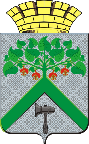 АДМИНИСТРАЦИЯВЕРХНЕСАЛДИНСКОГО ГОРОДСКОГО  ОКРУГАПОСТАНОВЛЕНИЕАДМИНИСТРАЦИЯВЕРХНЕСАЛДИНСКОГО ГОРОДСКОГО  ОКРУГАПОСТАНОВЛЕНИЕАДМИНИСТРАЦИЯВЕРХНЕСАЛДИНСКОГО ГОРОДСКОГО  ОКРУГАПОСТАНОВЛЕНИЕот__17.09.2015__ №_2772___г. Верхняя Салда